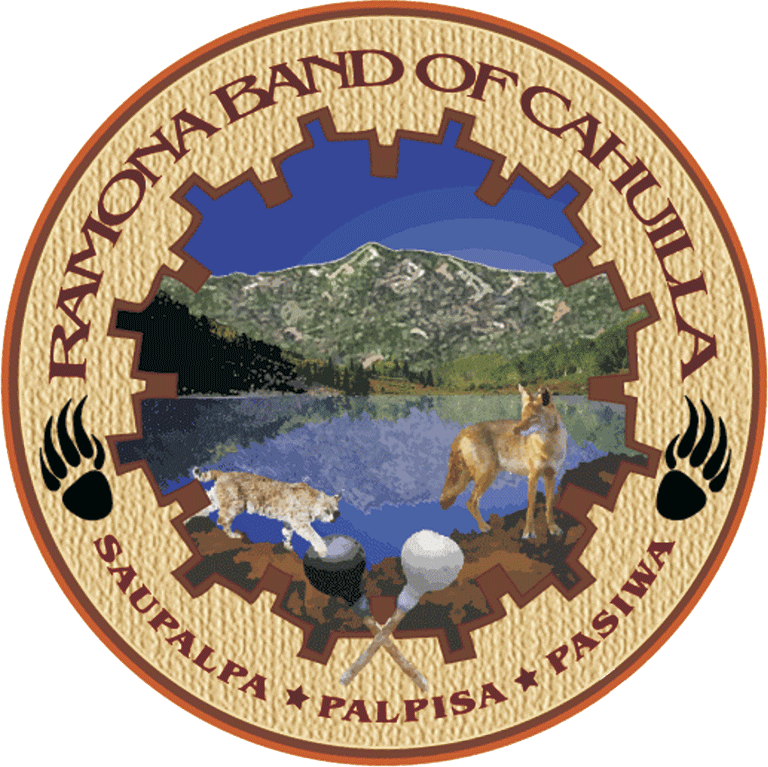 Position you are applying for: _____________________________________________________________Name: _______________________________________________________________________________
	Last					First				MiddleAddress: _____________________________________________________________________________
	     Number/Street			City			State		Zip CodeTelephone: _____________________________	Social Security Number: __________________________Are you a Tribal member of the Ramona Band of Cahuilla: ______________________________________Are you a member of another Band or Tribe: ________________________________________________  If “Yes”, what Band or Tribe: _______________________________________________________Have you ever been convicted of a felony: __________________________________________________
	If “Yes”, please explain: __________________________________________________________________________________________________________________________________________________________________________Do you have a valid California Driver’s license? ________________	Expiration Date: ____________Are you prevented from lawfully becoming employed in the Country because of Visa or Immigration Status? ______________________________________________________________________________Are you able to work shift work if the position you are applying for requires it? _____________________Are you a veteran of the United States Military Service? _______________________________________	If “Yes”, Branch and Dates: ________________________________________________________Do you have any physical, mental, or medical impairment or disability that would limit your performance for the position for which you are applying? ______________________________________	If “Yes”, please explain: ___________________________________________________________Education (High School, College, Trade School, Other)Employment History (Most recent position first for ten years)List Special Skills or QualificationsProfessional or Trade License, Certificates, or RegistrationsOther Special Skills or Qualifications_______________________________________________________________________________________________________________________________________________________________________________________________________________________________________________________________
Three References (give name, address, and telephone number for those who are not related to you) I agree that any false statement in this application will be sufficient cause for rejection or dismissal.  I hereby grant permission to investigate any of the statements in this application and to submit to a medical examination or drug test, if required. _____________________________________________________________________________________
Applicant’s Signature								DateNameLocationCourse of StudyGraduate?Dates AttendedDates AttendedEmployer: (Name and Address)Employer: (Name and Address)Job Title and Brief Summary of Work:Job Title and Brief Summary of Work:Supervisor: Supervisor: Supervisor: Supervisor: Employed From:Employed To:Starting Wage: Ending Wage:Reason for Leaving: 

Reason for Leaving: 

Reason for Leaving: 

Reason for Leaving: 

Employer: (Name and Address)Employer: (Name and Address)Job Title and Brief Summary of Work:Job Title and Brief Summary of Work:Supervisor: Supervisor: Supervisor: Supervisor: Employed From:Employed To:Starting Wage: Ending Wage:Reason for Leaving: 

Reason for Leaving: 

Reason for Leaving: 

Reason for Leaving: 

Employer: (Name and Address)Employer: (Name and Address)Job Title and Brief Summary of Work:Job Title and Brief Summary of Work:Supervisor: Supervisor: Supervisor: Supervisor: Employed From:Employed To:Starting Wage: Ending Wage:Reason for Leaving: 

Reason for Leaving: 

Reason for Leaving: 

Reason for Leaving: 

Employer: (Name and Address)Employer: (Name and Address)Job Title and Brief Summary of Work:Job Title and Brief Summary of Work:Supervisor (Name and Phone Number): Supervisor (Name and Phone Number): Supervisor (Name and Phone Number): Supervisor (Name and Phone Number): Employed From:Employed To:Starting Wage: Ending Wage:Reason for Leaving: 

Reason for Leaving: 

Reason for Leaving: 

Reason for Leaving: 

Typing (net WPM): _________________________Shorthand (net WPM): ______________________Bookkeeping: _____________________________Computer (Type): __________________________Software Programs you are proficient in: ___________________________________________________ Software Programs you are proficient in: ___________________________________________________ Type: ______________________Number: ___________________State: _____________________Effectives Dates, From: _____________  To: __________________Effectives Dates, From: _____________  To: __________________Effectives Dates, From: _____________  To: __________________Type: ______________________Number: ___________________State: _____________________Effectives Dates, From: _____________  To: __________________Effectives Dates, From: _____________  To: __________________Effectives Dates, From: _____________  To: __________________Type: ______________________Number: ___________________State: _____________________Effectives Dates, From: _____________  To: __________________Effectives Dates, From: _____________  To: __________________Effectives Dates, From: _____________  To: __________________NameAddressPhone NumberOccupationYears Known